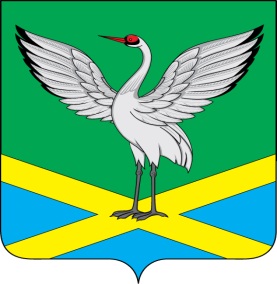 Совет городского поселения «Забайкальское» муниципального района «Забайкальский район»IV-го созываПРОЕКТРЕШЕНИЕпгт. Забайкальск« ___ » апреля  2020 г.                                                                                   № ___Об утверждении Порядка бесплатного предоставления в собственность гражданам земельных участков, находящихся в муниципальной собственности городского поселения «Забайкальское», а также земельных участков на территории городского поселения «Забайкальское» государственная собственность на которые не разграничена, для индивидуального жилищного строительстваВ соответствии с Постановлением Правительства Российской Федерации от 30 апреля 2014г. № 403  «Об исчерпывающем перечне процедур в сфере жилищного строительства», пунктом   статьи 4 Закона Забайкальского края от 18 марта 2009 года № 152-ЗЗК «О регулировании земельных отношений на территории Забайкальского края», руководствуясь   Уставом городского поселения «Забайкальское», Совет городского поселения «Забайкальское» решил:1.Утвердить Порядок бесплатного предоставления в собственность гражданам земельных участков, находящихся в муниципальной собственности городского поселения «Забайкальское», а также земельных участков на территории городского поселения «Забайкальское» государственная собственность на которые не разграничена, для индивидуального жилищного строительства.2.  Настоящее решение вступает в силу на следующий день, после дня его официального обнародования.3. Настоящее решение опубликовать (обнародовать) на официальном сайте городского поселения «Забайкальское» и в информационном вестнике «Вести Забайкальска».4. Контроль за исполнением настоящего решения возложить на главугородского поселения «Забайкальское».Глава городского поселения		  «Забайкальское»                                                                      О.Г.ЕрмолинУТВЕРЖДЕНРешением  Совета городского поселения «Забайкальское»                                                                                            от « ____» апреля 2020 года № ____Порядокбесплатного предоставления в собственность гражданам земельных участков, находящихся в муниципальной собственности городского поселения «Забайкальское», а также земельных участков на территории городского поселения «Забайкальское» государственная собственность на которые не разграничена, для индивидуального жилищного строительстваРаздел 1. Учет граждан, имеющих право на бесплатное предоставление в собственность земельных участков1.1. Настоящий Порядок регулирует вопросы бесплатного предоставления в собственность гражданам земельных участков, находящихся в муниципальной собственности городского поселения «Забайкальское», и земельных участков на территории городского поселения «Забайкальское», государственная собственность на которые не разграничена, в соответствии со статьей 4 Закона Забайкальского края от 01 апреля 2009 года № 152-ЗЗК «О регулировании земельных отношений на территории Забайкальского края» (далее - Закон) однократно бесплатно следующим категориям граждан, имеющим право на бесплатное предоставление в собственность земельных участков  и проживающим на территории городского поселения «Забайкальское»,-    гражданам, имеющим трех и более детей в возрасте до 18 лет; - гражданам, признанным в установленном законом порядке нуждающимися в жилом помещении, в том числе молодым семьям, то есть, состоящим в первом зарегистрированном браке, в которой возраст каждого из супругов либо одного родителя в неполной семье не превышает 30 лет (для участников жилищных программ поддержки молодых семей – до 35 лет).        -     детям-инвалидам.1.2. Для принятия на учет граждан, имеющих право на бесплатное предоставление в собственность земельных участков, такие граждане (далее - заявители) лично обращаются в администрацию городского поселения «Забайкальское» и предоставляют следующие документы:	- заявление о принятии на учет и бесплатном предоставлении земельного участка в собственность (далее заявление) по форме, утвержденной Администрацией городского поселения «Забайкальское» (далее – Администрация).	В отсутствие сформированных земельных участков, включенных в перечень земельных участков, предназначенных для  бесплатного предоставления в собственность гражданам (далее – перечень), заявителем заполняется часть 1 заявления, которая должна содержать фамилию, имя, отчество заявителя, номер его телефона, адрес для направления заявителю документов и извещений, перечень прилагаемых к заявлению о принятии на учет документов, а также указание на то, что заявителю не предоставлялся бесплатно в собственность земельный участок в соответствии со статьей 4 Закона.	При наличии сформированных земельных участков, включенных в перечень, гражданином заполняются части 1 и 2 заявления.	Заявление от имени ребенка-инвалида подается его законным представителем, полномочия которого подтверждены в соответствии с действующим законодательством.	Заявление от имени молодой семьи, признанной в установленном порядке нуждающейся в жилых помещениях, подается совместно всеми членами молодой семьи. При этом от имени несовершеннолетних детей действуют их родители (усыновители), опекуны, попечители, а также иные лица, которым в соответствии с законом предоставлено право совершать определенные действия в качестве законного представителя;	-  документ, подтверждающий личность заявителя (заявителей), а также документ, удостоверяющий личность законного представителя несовершеннолетнего ребенка (в случае подачи заявления законным представителем несовершеннолетнего ребенка).	В случае если фамилия, имя и (или) отчество у заявителя и (или) его несовершеннолетних детей менялись, заявитель дополнительно прилагает к заявлению документы, подтверждающие данный факт;	-  документ, подтверждающий полномочия представителя действовать от имени заявителя, и документ, удостоверяющий личность представителя (в случае подачи заявления представителем);	-  документы, указанные в пункте 3 настоящего Порядка.	1.3. Заявителем представляются документы, подтверждающие право на бесплатное предоставление земельного участка в собственность в соответствии с пунктами 4-6 части 2 статьи 4 Закона:	-  для заявителей, имеющих трех и более детей в возрасте до 18 лет: свидетельства о рождении и паспорта (по достижении 14 лет) несовершеннолетних детей;	-  для заявителей, признанных в установленном порядке нуждающимися в жилом помещении:	а) свидетельства о рождении и паспорта (по достижении 14 лет) всех детей, входящих в состав молодой семьи (для молодой семьи);	б) для заявителей, детей-инвалидов:	в) свидетельство о рождении и паспорт (по достижении 14 лет) ребенка-инвалида;г) документ, подтверждающий факт установления инвалидности у ребенка-инвалида;      1.4. Перечень необходимых документов, которые находятся в распоряжении государственных органов, органов местного самоуправления  и иных органов, участвующих в предоставлении государственных и муниципальных услуг и которые заявитель вправе представить.1) для заявителей, имеющих трех и более детей в возрасте до 18 лет: свидетельства о рождении и паспорта (по достижении 14 лет) несовершеннолетних детей;	2) для заявителей, признанных в установленном законом порядке нуждающимися в жилом помещении:	а) выданный не позднее чем за один месяц до даты подачи заявления документ, подтверждающий постановку заявителя (заявителей) органом местного самоуправления по месту жительства на учет в качестве лица, нуждающегося в жилом помещении;	б) выданная не позднее чем за один месяц до даты подачи заявления справка о составе семьи (для молодой семьи);	3) для заявителей, детей-инвалидов:а) выданный не позднее чем за один месяц до даты подачи заявления документ, подтверждающий регистрацию ребенка-инвалида по месту жительства.Заявитель вправе представить указанные в данном пункте настоящего Порядка  документы и информацию в Администрацию по собственной инициативе.1.5. Документы предоставляются в Администрацию сотрудникам, ответственным за прием заявлений, в копиях с одновременным представлением оригиналов.Лица, осведомленные об усыновлении ребенка в связи с представлением гражданином в Администрацию документов, предусмотренных  пунктами 2 и 3 настоящего Порядка, несут ответственность за разглашение тайны усыновления ребенка против воли его усыновителей в установленном законом порядке.Лицо, принимающее документы:1) заверяет копии документов после проверки их соответствия оригиналам;2) на принятом заявлении делает отметку о дате и времени принятия, указывает фамилию и должность лица, принявшего документы;3) выдает заявителю расписку в принятии заявления и приложенных к нему документов для рассмотрения с указанием перечня принятых документов, даты, времени их принятия, фамилии и должности лица, принявшего документы.1.6. Администрация на основании поступившего заявления в течение 25 календарных дней со дня его регистрации принимает решение о принятии заявителя на учет в качестве лица, имеющего право на бесплатное предоставление в собственность  земельного участка, либо отказывает в принятии его на учет.В течение указанного срока Администрация:1) запрашивает выписку из Единого государственного реестре прав на недвижимое имущество и сделок с ним о правах заявителя на имеющиеся у него земельные участки, а также информацию о сделках по приобретению земельных участков за определенный период, и, при наличии зарегистрированных прав на земельные участки, справки о содержании правоустанавливающих документов;2) проверяет достоверность документов, приложенных к заявлению, путем направления соответствующих запросов в государственные и (или) муниципальные органы и организации, а также запрашивает в порядке межведомственного взаимодействия у государственных органов и (или) подведомственных им организаций документы, необходимые для установления оснований отнесения гражданина к одной из категории лиц, перечисленных в пунктах 4-6 части 2 статьи 4 Закона, в случае непредставления их заявителем по собственной инициативе.1.7. Решение об отказе заявителю в принятии на учет в качестве лица, имеющего право на бесплатное предоставление в собственность земельного участка, принимается в следующих случаях:1) отсутствия оснований для отнесения заявителя к категориям лиц, предусмотренным пунктами 4-6 части 2 статьи 4 Закона;2) сообщения заявителем недостоверных сведений;3) предоставления заявителем неполного комплекта требуемых документов, перечень которых установлен настоящим Порядком;4) подачи заявления с прилагаемыми к нему документами с нарушением установленного порядка подачи заявлений;5) обращение с заявлением не уполномоченного на подачу заявления лица.1.8. В случае отказа в принятии заявителя на учет в качестве лица, имеющего право на бесплатное предоставление в собственность земельного участка, Администрация направляет (вручает) заявителю уведомление в письменной форме с указанием причин отказа в течение 5 календарных дней со дня его подготовки.Заявитель вправе обжаловать отказ Администрации в судебном порядке.1.9. При принятии решения о принятии заявителя на учет в качестве лица, имеющего право на бесплатное предоставление в собственность земельного участка, Администрация включает заявителя в реестр лиц, имеющих право на бесплатное предоставление в собственность земельных участков (далее – реестр), о чем  заявителю направляется (вручается) уведомление в письменной форме в течение 7 календарных дней со дня принятия указанного решения.Порядок ведения реестра утверждается Администрацией.1.10. Решение о снятии заявителя с учета принимается Администрацией на основании заявлений граждан о снятии с учета и иных документов, поступивших из соответствующих государственных и муниципальных органов и организаций не позднее 15 календарных дней после выявления оснований, предусмотренных пунктом 10 настоящего Порядка, путем внесения соответствующих сведений в реестр.1.11. Заявитель, принятый на учет, подлежит снятию с учета в следующих случаях:1) на основании его письменного заявления о снятии с учета; 2) смерти заявителя, признания его безвестно отсутствующим или объявления его умершим;3) выявления в представленных заявителем документах, послуживших основанием для принятия на учет, сведений, не соответствующих действительности;4) прекращения оснований для отнесения заявителя к категориям лиц, перечисленных в пунктах 4-6- части 2 статьи 4 Закона, за исключением случаев,  установленных пунктом 11 настоящего Порядка;5) в случае реализации заявителем права на бесплатное предоставление земельного участка в собственность по основаниям, предусмотренным статьей 4 Закона.12. Заявитель сохраняет право состоять на учете в качестве лица, имеющего право на бесплатное предоставление в собственность земельного участка в соответствии с настоящим Порядком, в случаях, если:1) после подачи заявления в Администрацию и включения заявителя в реестр по основанию, указанному в пункте 4 части 2 статьи 4 Закона, один или несколько детей заявителя   стали совершеннолетними до принятия Администрацией решения о бесплатном предоставлении в собственность заявителю земельного участка;2) после подачи заявления в Администрацию и включения ребенка-инвалида в реестр по основанию, указанному в пункте 6 части 2 статьи 4 Закона, ребенок-инвалид стал совершеннолетним до принятия Администрацией решения о бесплатном предоставлении ему в собственность земельного участка.1.13. Администрация в течение 7 календарных дней с даты принятия решения о снятии заявителя с учета направляет (выдает) заявителю уведомление о снятии его с учета с указанием причин принятия такого решения.Решение о снятии с учета заявитель вправе обжаловать в судебном порядке.1.14. Если у гражданина после снятия с учета   вновь возникло право на бесплатное предоставление  земельного участка в собственность, то его повторное принятие на учет производится на общих основаниях в соответствии с настоящим Порядком.2. Процедура бесплатного предоставления в собственность гражданам земельных участков, находящихся в муниципальной собственности городского поселения «Забайкальское», а также земельных участков на территории городского поселения «Забайкальское» государственная собственность на которые не разграничена, для индивидуального жилищного строительства2.1 Земельные участки предоставляются в соответствии с настоящим Порядком гражданам в собственность для индивидуального жилищного строительства однократно бесплатно в порядке очередности на основании данных учета граждан, имеющих право на бесплатное предоставление в собственность земельных участков.2.2. Обращения граждан о бесплатном предоставлении в собственность земельных участков удовлетворяются по мере формирования перечня. При этом лицам, имеющим трех и более детей в возрасте до 18 лет, предоставляется не менее 40 процентов от общего количества участков, включенных в перечень; остальные земельные участки, включенные в перечень, распределяются в равных долях между иными категориями лиц, имеющими право на бесплатное предоставление в собственность земельных участков.2.3.В целях бесплатного предоставления земельных участков в собственность гражданам в соответствии с Законом Администрация:1) обеспечивает подготовку проекта планировки территории, на которой расположены такие земельные участки, формирование земельных участков, а также их постановку на государственный кадастровый учет;2) своим решением включает земельные участки, предназначенные для бесплатного предоставления в собственность гражданам, в перечень;3) принимает в соответствии с настоящим Порядком решения о бесплатном предоставлении земельных участков в собственность гражданам.2.4. Перечень и изменения к нему утверждаются Администрацией и не позднее 15 календарных дней с даты утверждения подлежат опубликованию в информационном вестнике «Вести Забайкальска».2.5.Администрация в течение 30 календарных дней после даты опубликования перечня (изменений к нему) в соответствии с очередностью граждан, количеством и порядковыми номерами земельных участков, включенных в перечень, направляет гражданам, принятым на учет и заполнившим только часть 1 заявления, по адресам, указанным гражданами в заявлениях, извещения с указанием сведений об одном из включенных в перечень земельном участке (кадастровом номере, местоположении, площади, виде разрешенного использования земельного участка) и предложением явиться в Администрацию и подтвердить свое согласие на приобретение данного земельного участка путем заполнения  части 2 заявления по форме, утвержденной Администрацией.2.6.В случае если гражданин, извещенный надлежащим образом, в течение 30 календарных дней со дня направления соответствующего извещения не явился в администрацию и (или) не подтвердил свое согласие на приобретение земельного участка путем заполнения  части 2 заявления или представил письменное заявление об отказе от предлагаемого земельного участка, это считается отказом гражданина  от  бесплатного предоставления предложенного земельного участка в собственность. Указанный гражданин сохраняет номер очереди принятых на учет граждан при последующем внесении изменений в перечень.2.7.После заполнения гражданином части 2 заявления в случае, предусмотренном пунктом 18 настоящего Порядка, Администрация рассматривает документы гражданина на наличие таких оснований принимает решение о снятии гражданина с учета в соответствии с настоящим Порядком.2.8.Администрация не позднее 15 календарных дней с даты включения гражданина в реестр (при наличии сформированных земельных участков и при условии заполнения таким гражданином частей 1 и 2 заявления) либо в течение 20 календарных дней со дня получения в установленной форме согласия гражданина на предоставление ему предложенного Администрацией земельного участка принимает решение о бесплатном предоставлении в собственность такого гражданина земельного участка, включенного в перечень, с указанием его кадастрового номера, местоположения, площади, вида разрешенного использования земельного участка, а также срока действия решения Администрации: один год с даты его принятия.	Положение решения Администрации о сроке действия не применяется в случае, если гражданином зарегистрировано право собственности на предоставленный земельный участок в порядке, установленном законодательством Российской Федерации.2.9. Не позднее 30 календарных дней с даты принятия решения о бесплатном предоставлении в собственность гражданину земельного участка Администрация:1) вносит соответствующие сведения в реестр;2) выдает гражданину (в случае личной явки) оригинал решения о бесплатном предоставлении в собственность земельного участка с приложением кадастрового паспорта земельного участка.2.10. В случае если в течение срока, установленного пунктом 22 настоящего Порядка, гражданин не явился в Администрацию для получения документов, указанных в подпункте 2 пункта 22 настоящего Порядка, Администрация в течение 10 календарных дней после окончания указанного срока направляет гражданину по адресу, указанному гражданином в заявлении, заказное письмо с уведомлением о вручении с предложением явиться в Администрацию для получения таких документов и указанием на срок действия решения о бесплатном предоставлении в собственность земельного участка.2.11. Государственная регистрация права собственности на земельный участок, предоставленный гражданину в соответствии с настоящим Порядком, осуществляется за счет средств гражданина.2.12. Администрация  по истечении одного года с даты принятия решения о бесплатном предоставлении в собственность гражданину земельного участка запрашивает информацию о зарегистрированных правах на предоставленный гражданину земельный участок (при отсутствии представленных гражданином в Администрацию документов, подтверждающих государственную регистрацию его права собственности на земельный участок).В случае отсутствия в Едином государственном реестре прав на недвижимое имущество и сделок с ним сведений о зарегистрированных правах на предоставленный гражданину земельный участок Администрация в течение 30 календарных дней со дня получения соответствующей информации:1) признает утратившим силу решение о бесплатном предоставлении земельного участка в собственность гражданину;2) подготавливает проект решения о внесении изменений в перечень в части повторного включения в него указанного земельного участка;3) исключает гражданина из реестра.Гражданин уведомляется Администрацией о таких решениях в письменной форме в течение 10 календарных дней со дня их принятия путем направления соответствующего письменного  уведомления по адресу, указанному в заявлении гражданина.Повторное принятие гражданина на учет проводится на общих основаниях в соответствии с настоящим Порядком.